  “Love your neighbor as yourself.” Matthew 22:39  HEY, NEIGHBOR! MY ADDRESS AND CONTACT INFO 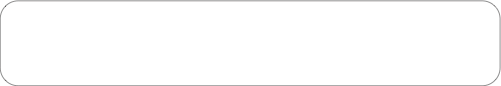  JOIN OUR ONLINE NEIGHBORHOOD GROUP: ________________________________________________  “Love your neighbor as yourself.” Matthew 22:39  HEY, NEIGHBOR!  MY ADDRESS AND CONTACT INFO JOIN OUR ONLINE NEIGHBORHOOD GROUP: ________________________________________________